Thursday June 18th 20203rd Class Ms HughesFor additional support see https://padlet.com/thirdclassmshughes/7nelhuv6lglw4ti6English (My Read at Home and Get Set are available online see webpage)My Spelling Workbook  pg 70 Unit 18 Today’s spellings: honest-write (LCWC) Write spelling 3 times.Write 4 sentences with each spelling word.Answer Q4 Shape Sorter pg 71 My Spelling WorkbookMy Read at home- Read the next page and answer questions orally.Library Book- Read your library book or listen to a story on www.storylineonline.net/library/ or Elevenses with David WalliamsMaths (Planet Maths available online see webpage)Mental Maths Book- Week 36 pg 107-109 complete Thursday Complete Thursday for the week that you are on. Some people are on different weeks. Warm Up- Word Problem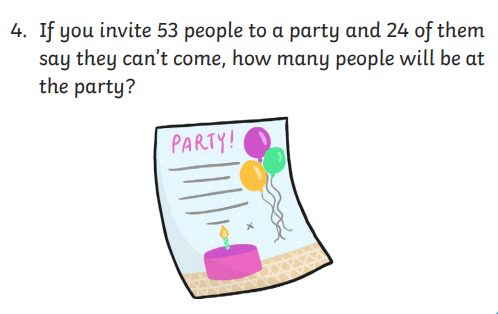 Planet Maths- Revision: Time pg 168Access folens online  and do the activityhttps://content.folensonline.ie/programmes/PlanetMaths/PM3/resources/activities/pm_3c_020b/index.html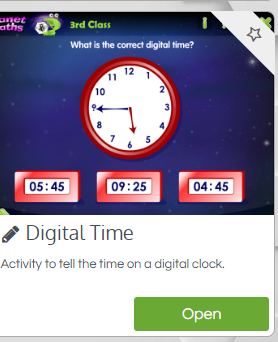 Answer QA 1-4 pg 168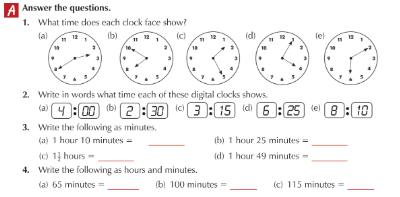 GaeilgeTéama: Ócáidí Speisialta (Special Occasions) Déan 10 as 10  https://rtejr.rte.ie/10at10/ as gaeilgeGo on to folens online and listen to the scéal https://content.folensonline.ie/programmes/AbairLiom/3rd_class/resources/Passage/AL_3C_ACT_PAS_CH20_002/index.htmlLook at Abair Liom lch 165 Ceist B CeangailGo to padlet and listen to the translation.GeographyRead Ch 14 My passport in Windows on the World.We already did a lot of this work when we were doing the Intercultural project.See if you can find your passport, look at the information in and see if you have any stamps from different countries in it.Complete the passport worksheet.Optional ChoiceboardChoose a different activity to do each day.